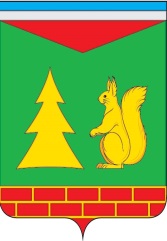 Ханты - Мансийский автономный округ – ЮграСоветский районАДМИНИСТРАЦИЯ ГОРОДСКОГО ПОСЕЛЕНИЯ ПИОНЕРСКИЙП О С Т А Н О В Л Е Н И Е«01» февраля 2023 г.                                                                                                           № 26О внесении изменений в Приложение к постановлению от 01.09.2022 № 354 «Об утверждении Порядка принятия решений о заключении концессионных соглашений и Порядка формирования перечня объектов, в отношении которых планируется заключение концессионных соглашений»В соответствии с Федеральным законом от 21.07.2005 № 115-ФЗ «О концессионных соглашениях», статьей 78 Бюджетного кодекса Российской Федерации, Уставом городского поселения Пионерский1. Внести в Приложение к постановлению от 01.09.2022 № 354 «Об утверждении Порядка принятия решений о заключении концессионных соглашений и Порядка формирования перечня объектов, в отношении которых планируется заключение концессионных соглашений» следующие изменения:1.1. В пункте 2.9:1.1.1. в абзаце втором слова «в отношении конкретных объектов недвижимого имущества или недвижимого имущества и движимого имущества, технологически связанных между собой и предназначенных для осуществления деятельности, предусмотренной концессионным соглашением» исключить;1.1.2. в абзаце третьем и четвертом слова «в отношении конкретных объектов недвижимого имущества или недвижимого и движимого имущества, технологически связанных между собой и предназначенных для осуществления деятельности, предусмотренной концессионным соглашением» исключить.2. Опубликовать настоящее постановление в бюллетене «Пионерский вестник» и разместить на официальном сайте Администрации городского поселения Пионерский.3. Настоящее постановление вступает в силу после его официального опубликования.4. Контроль за исполнением настоящего постановления оставляю за собой.Глава городского поселения Пионерский				                             В.С. Зубчик